UBEZPIECZENIE POJAZDÓW I MIENIA INSTYTUTU TRANSPORTU SAMOCHODOWEGOSkładki za ubezpieczenie komunikacyjne pojazdów zaliczonych do środków trwałychUdział własny zniesiony przy wszystkich szkodach, amortyzacja zniesiona (na części). Ubezpieczenia z pakietem Assistance, gwarantującym pomoc techniczną i medyczną na obszarze Polski.Składki za ubezpieczenie symulatorów pokazowych - mienia w transporcie samochodowym wariant pełny na terenie RP oraz NNWPoniżej zdjęcia symulatorów postojowe i w pracyZdjęcie nr 1 i 2 – symulator dachowania, Zdjęcie nr 3 i 4 – symulator zderzeń.Składki za ubezpieczenie grup pojazdów przeznaczonych do badań homologacyjnych (AC, OC i NNW) Wykaz grup pojazdów przeznaczonych do badań homologacyjnych. Ubezpieczenie NNW jest wymagane dla kierowcy i maksimum 4 pasażerów. Składki za ubezpieczenie komunikacyjne należy podać za okres podany w tabeli okresów ubezpieczeń z VAT. Ubezpieczenia z pakietem Assistance, gwarantującym pomoc techniczną i medyczną na obszarze Polski. Zestawienie może być podane w rozbiciu dla ryzyka OC i osobno AC i NNW. Dodatkowe informacje:W roku 2016 wystąpiły:1 szkoda objęta komunikacyjnym OC. Wypłacono 2 393,96 zł (Rezerwy – brak)5 szkód objętych komunikacyjnym AC. Wypłacono 14 616,25 zł (Rezerwy –brak)Brak szkód majątkowych z tytułu ubezpieczenia mienia.W roku 2017 wystąpiły:0 szkód objętych komunikacyjnym OC. (Rezerwy – brak)1 szkoda objęta komunikacyjnym AC. Wypłacono 1 700,22 zł (Rezerwy – brak)Brak szkód majątkowych z tytułu ubezpieczenia mienia.W roku 2018 wystąpiły:1 szkoda objęta komunikacyjnym OC. Wypłacono 800 zł (Rezerwy – brak)1 szkoda objęta komunikacyjnym AC. Wypłacono 5 885,91 zł (Rezerwy – brak)Brak szkód majątkowych z tytułu ubezpieczenia mienia.W roku 2019 wystąpiły:1 szkoda objęta komunikacyjnym OC.  Wypłacono 12 841,26 zł (Rezerwy – brak)0 szkoda objęta komunikacyjnym AC. (Rezerwy – brak)Brak szkód majątkowych z tytułu ubezpieczenia mienia.Ubezpieczenie mienia ITSWysokość składki w PLN (Wypełnia Wykonawca, brak podania wysokości składki będzie skutkował odrzuceniem oferty Wykonawcy): ______________________Budynki i budowle Ogółem powierzchnia użytkowa budynków wynosi 4 983 m2 Konstrukcja budynków ITS szkieletowa, prefabrykowana, żelbetowa. Ściany zewnętrzne warstwowe: część konstrukcyjna murowana, izolacja wełna mineralna, blacha aluminiowa powlekana- grubość ścian 25 cm. Ściany wewnętrzne murowane z cegły oraz ściany działowe G-K. Stropy prefabrykowane kanałowe oraz stropy Ackermana. Pokrycie dachu papą termozgrzewalną. Budynki wyposażone są w instalację wodociągową, kanalizacyjną, elektryczną, gazową. Budynki nie są objęte nadzorem konserwatora zabytków. Wszystkie budynki posiadają pozwolenie na użytkowanie. Nie występują budynki o stopniu zużycia technicznego przekraczającym 50%. Nie występuje mienie wyłączone z eksploatacji. Na terenie instytutu nie ma magazynów wysokiego składowania, istnieją pomieszczenia pomocnicze w których mogą być przechowywane części i materiały. Obiekty budowlane i związane z nimi instalacje elektryczne, gazowe, wodne, grzewcze, wentylacyjne, spalinowe oraz urządzenia techniczne poddawane są okresowym przeglądom stanu technicznego. Obiekty budowlane są wyposażone w instalacje elektryczne i odgromowe dostosowane do poziomu występującego zagrożenia i są regularnie badane zgodnie z obowiązującymi przepisami, a protokoły są w posiadaniu zamawiającego. W protokołach przeglądów oraz wpisach nie ma zapisów o stanach nieprawidłowych, występujące usterki usuwane są na bieżąco. Zabezpieczenia przeciwpożarowe i przeciwpowodziowe Na terenie ITS znajduje się 6 hydrantów Ø75 mm przeznaczonych dla Straży Pożarnej. W budynku głównym (biurowym) znajduje się 10 hydrantów Ø50 mm, w halach laboratoryjnych 10 hydrantów Ø50 mm. Przegląd ważny do sierpnia 2020. W pomieszczeniu serwerowni znajduje się Stałe Urządzenie Gaśnicze. Przegląd ważny do grudnia 2019. Na stanie ITS znajdują się: 92 szt. gaśnic 6GZWM, 2 szt. agregatów proszkowych 25Z, 3 szt. gaśnic śniegowych oraz 6 szt. kocy gaśniczych. Przegląd ważny do lipca 2020. W budynku głównym i w halach laboratoryjnych zainstalowany jest System Detekcji Pożaru (obejmuje on 69 szt. punktów z czujnikami p. pożarowymi). Przegląd ważny do stycznia 2020. W ITS jest powołany 11 osobowy zespół do zwalczania pożarów. Osoby zostały przeszkolone w zwalczaniu pożarów i ewakuacji. W Instrukcji Bezpieczeństwa Pożarowego znajdują się plany ww. systemów. Instrukcja ważna do lipca 2020. Nie otrzymano zaleceń związanych z ryzykiem pożaru lub wybuchu od zakładu ubezpieczeń, Państwowej Straży Pożarnej, rzeczoznawcy / biegłego / eksperta w dziedzinie pożarnictwa lub w dziedzinie pokrewnej albo innego zewnętrznego lub wewnętrznego audytora. Ubezpieczane środki obrotowe Środki obrotowe to gotówka w kasie, gotówka w transporcie. W sprawach nieuregulowanych w Ogłoszeniu o zamówieniu będą miały zastosowanie OWU stosowane przez ubezpieczyciela.Załącznik nr 1 do Zapytania ofertowegoZałącznik nr 1 do Umowy FORMULARZ CENOWY/ OPIS PRZEDMIOTU ZAMÓWIENIA  lp.MarkaTyp/Model/nr rejRok prod.Termin obowiązywania dotychczasowej umowy ubezpieczeniaSuma ubezpieczenia(PLN)AC od uszkodzeń(składka za okres 1 roku od daty ubezpieczenia w roku 2020)AC od kradzieży(składka za okres 1 roku od daty ubezpieczenia w roku 2020)OC(składka za okres 1 roku od daty ubezpieczenia w roku 2020)Przyczepa specjalna GNIOTPOLWH 608AC201416.02.20209 000,00lp.MarkaTermin obowiązywania dotychczasowej umowy ubezpieczeniaSuma ubezpieczenia(PLN) dla „mienie w transporcie samochodowym”Mienie w transporcie samochodowym wariant pełny(składka za okres 1 roku od daty ubezpieczenia w roku 2020)Suma ubezpieczenia(PLN)Dla NNWNNW dla uczestników pokazów – 5 osób dla symulatora dachowania i 1 osoba dla symulatora zderzeń(składka za okres 1 roku od daty ubezpieczenia w roku 2020)Symulator dachowania31.03.202039 000,0010 000Symulator zderzeń31.03.20207 500,0010 000Zdjęcie nr 1 – symulator dachowania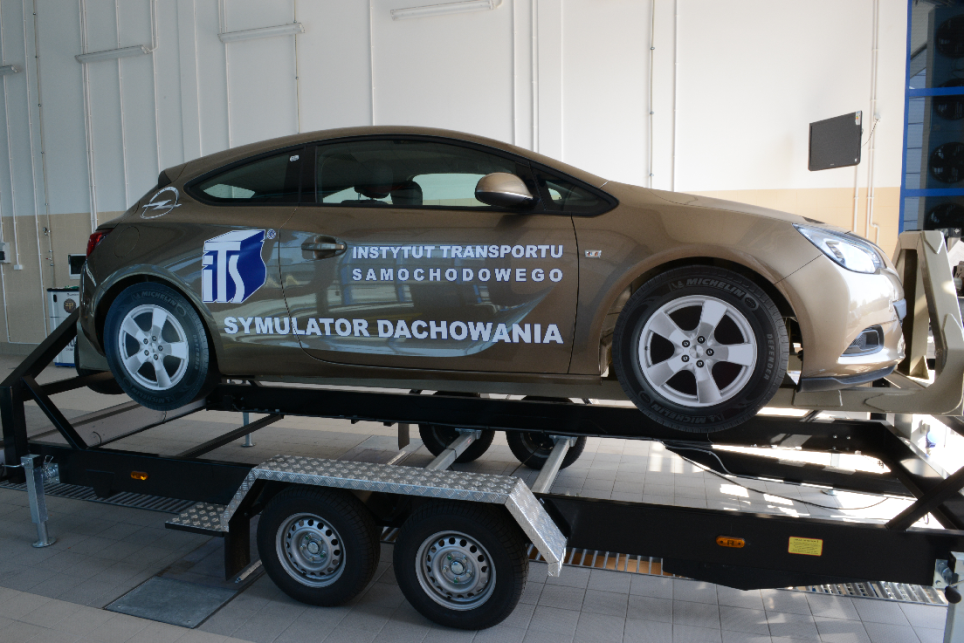 Zdjęcie nr 2 – symulator dachowania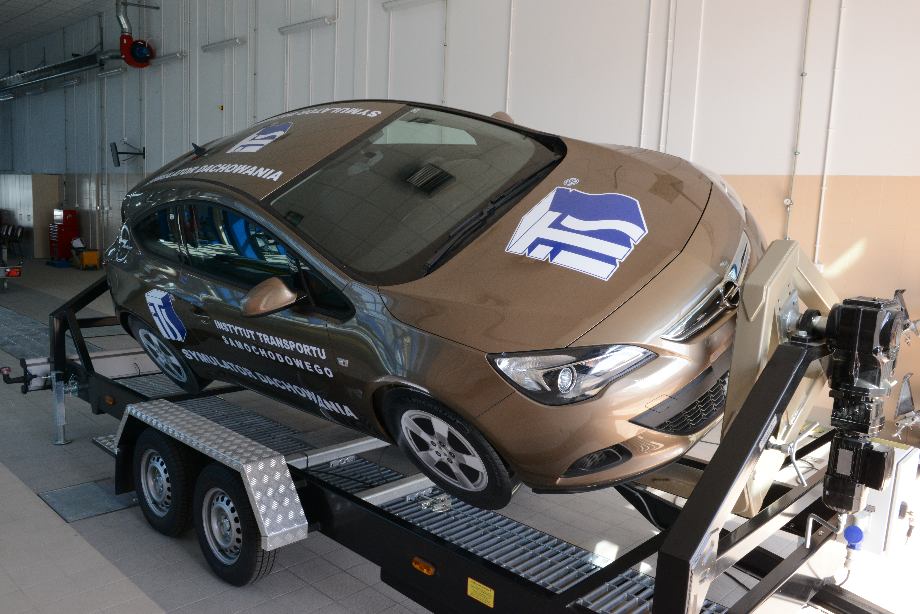 Zdjęcie nr 3 – symulator zderzeń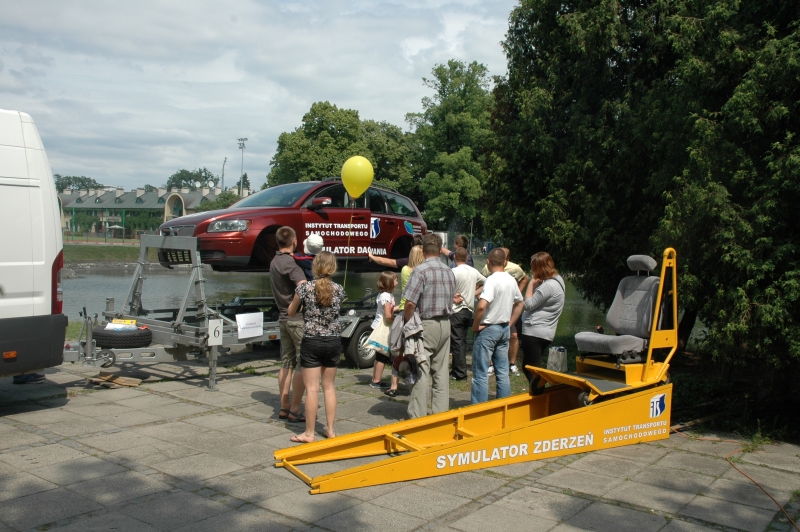 Zdjęcie nr 4 – symulator zderzeń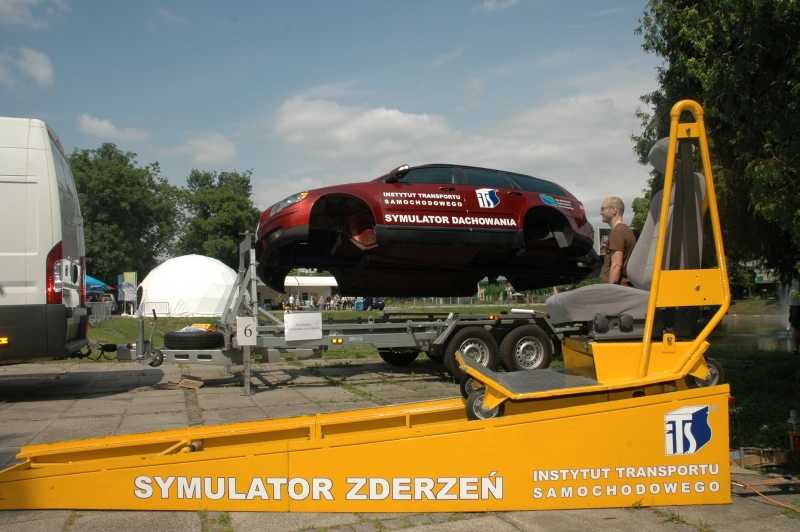 Lp.Numer rejestracyjnyGrupy pojazdówOkres ubezpieczeniaSuma ubezpie-czenia (PLN)OC(składka za okres ubezpieczenia z VAT)AC (od uszkodzeń i od kradzieży)(składka za okres ubezpieczenia z VAT)NNW (składka za okres ubezpieczenia z VAT)NNW(suma ubezpieczenia)1.W37 00P04Sam. ciężarowe o ładowności do 2 t oraz mikrobusy (10-15 miejsc)01.01.2020 do 31.12.2020150 000,002.W37 00P05Sam. ciężarowe o ładowności do 2 t oraz mikrobusy (10-15 miejsc)01.01.2020 do 31.12.2020150 000,00Przedmiot ubezpieczeniaRyzyko/Sposób określenia sumy ubezpieczenia/ system ubezpieczeniaWartość łącznie w PLN bez VATSublimit na kradzież z włamaniem, rabunek, dewastację, oszklenie /pierwsze ryzyko w PLNBudynki i budowle wraz z wszelkimi instalacjami i sieciami internetowymi, klimatyzacjąRyzyka wszystkie /Wartość odtworzeniowa8 198 561,42Limit 100 000Środki trwałe w tym: m.in. maszyny i urządzenia techniczne, aparatura laboratoryjna, wyposażenie i pozostałe środki trwałeRyzyka wszystkie / wartość księgowa netto – stan na 31-12-20189 093 249,91Limit 100 000Elektroniczny sprzęt przenośnyStandard elektroniki z kradzieżą / wart. księgowa brutto / sumy stałe teren RPświat415 508,1120 000,00415 508,1120 000,00Elektroniczny sprzęt stacjonarnyStandard elektroniki z kradzieżą / wart. księgowa brutto462 948,40462 948,40Gotówka w kasie / lokaluRyzyka wszystkie / Wartości zadeklarowane30 000,0030 000,00Gotówka w transporcieOd kradzieży i rabunku, wypadek środka transportu, choroba, zasłabnięcie osób konwojujących, zdarzenia losowe30 000,0030 000,00Mienie pracowniczeRyzyka wszystkie z kradzieżą / Wartość zadeklarowana / Na pierwsze ryzyko40 000,0040 000,00Ubezpieczenie szyb i innych przedmiotów szklanych od stłuczeniaWg wartości odtworzeniowej na pierwsze ryzyko łącznie z kosztami ustawienia i rozbiórki rusztowań niezbędnych do demontażu lub wstawienia ubezpieczonych przedmiotów szklanych oraz demontażu i montażu zwykłego.50 000,0050 000,00……………………………………………………….pieczęć Wykonawcy.................................................................Data i podpis upoważnionego przedstawiciela WykonawcyZałącznik nr 2 do ZapytaniaFORMULARZ OFERTOWYINSTYTUT TRANSPORTU SAMOCHODOWEGOul. Jagiellońska 8003-301 WarszawaPrzystępując do postępowania o udzielenie zamówienia publicznego, którego przedmiotem jest UBEZPIECZENIE POJAZDÓW ORAZ MIENIA INSTYTUTU TRANSPORTU SAMOCHODOWEGO (nr sprawy: SZ-222/68/19), składam ofertę o następującej treści:INSTYTUT TRANSPORTU SAMOCHODOWEGOul. Jagiellońska 8003-301 WarszawaPrzystępując do postępowania o udzielenie zamówienia publicznego, którego przedmiotem jest UBEZPIECZENIE POJAZDÓW ORAZ MIENIA INSTYTUTU TRANSPORTU SAMOCHODOWEGO (nr sprawy: SZ-222/68/19), składam ofertę o następującej treści:DANE WYKONAWCY:Osoba upoważniona do reprezentacji Wykonawcy/ów i podpisująca ofertę………….……………………………………………………………………………………………………………………………………….Wykonawca/Wykonawcy (pełna nazwa/firma albo imię i nazwisko Wykonawcy): ………………...……………………………………………………………………………………………….……………….………………Adres Wykonawcy:……………………………………………………………………………………………………………………………………………………………………………………….………….…………….……Numer wpisu do KRS (wypełnić jeżeli dotyczy):……………………………..……………………..………….Numer NIP (wypełnić jeżeli dotyczy):………………………………………………………………….…………Osoba odpowiedzialna za kontakty z Zamawiającym:………………………………………………………Dane, na które należy przekazywać korespondencję związaną z niniejszym postępowaniem: e-mail: …………………………………………..………………………………………………………………… lub faks: ……………………………….……………………………….…………………….……………………Adres do korespondencji (jeżeli inny niż adres Wykonawcy wskazany powyżej):………………..…………………………………………………………………………………………………………………………………..DANE WYKONAWCY:Osoba upoważniona do reprezentacji Wykonawcy/ów i podpisująca ofertę………….……………………………………………………………………………………………………………………………………….Wykonawca/Wykonawcy (pełna nazwa/firma albo imię i nazwisko Wykonawcy): ………………...……………………………………………………………………………………………….……………….………………Adres Wykonawcy:……………………………………………………………………………………………………………………………………………………………………………………….………….…………….……Numer wpisu do KRS (wypełnić jeżeli dotyczy):……………………………..……………………..………….Numer NIP (wypełnić jeżeli dotyczy):………………………………………………………………….…………Osoba odpowiedzialna za kontakty z Zamawiającym:………………………………………………………Dane, na które należy przekazywać korespondencję związaną z niniejszym postępowaniem: e-mail: …………………………………………..………………………………………………………………… lub faks: ……………………………….……………………………….…………………….……………………Adres do korespondencji (jeżeli inny niż adres Wykonawcy wskazany powyżej):………………..…………………………………………………………………………………………………………………………………..UBEZPIECZENIE POJAZDÓW ORAZ MIENIA ITS - ŁĄCZNA CENA OFERTOWA:Niniejszym oferuję realizację przedmiotu zamówienia polegającego na ubezpieczeniu pojazdów oraz mienia ITS w zakresie określonym w Zapytaniu ofertowym oraz wzorze umowy, za ŁĄCZNĄ CENĘ OFERTOWĄ***:(liczbowo) ………………………………………………………………………………………….brutto PLNUBEZPIECZENIE POJAZDÓW ORAZ MIENIA ITS - ŁĄCZNA CENA OFERTOWA:Niniejszym oferuję realizację przedmiotu zamówienia polegającego na ubezpieczeniu pojazdów oraz mienia ITS w zakresie określonym w Zapytaniu ofertowym oraz wzorze umowy, za ŁĄCZNĄ CENĘ OFERTOWĄ***:(liczbowo) ………………………………………………………………………………………….brutto PLNOŚWIADCZENIA:w łącznej cenie ofertowej brutto zostały uwzględnione wszystkie koszty wykonania zamówienia określone w Opisie przedmiotu zamówienia i wzorze umowy;zapoznaliśmy się z Zapytaniem ofertowym oraz wzorem umowy i nie wnosimy do nich zastrzeżeń oraz przyjmujemy warunki w nich zawarte;uważamy się za związanych niniejszą ofertą na okres 14 dni licząc od dnia otwarcia ofert (włącznie z tym dniem);akceptujemy, iż zapłata za zrealizowanie zamówienia następować będzie na zasadach określonych we wzorze umowy;jeżeli w okresie związania ofertą nastąpią jakiekolwiek zmiany stanu faktycznego lub prawnego przedstawionego w oświadczeniach lub dokumentach złożonych wraz z ofertą lub składanych w późniejszym terminie na wezwanie Zamawiającego, mające wpływ na ich aktualność, zobowiązujemy się natychmiast poinformować o tym fakcie Zamawiającego.oświadczamy, ze wypełniliśmy obowiązki informacyjne przewidziane w art. 13 lub art.14 rozporządzenia Parlamentu Europejskiego i Rady (UE) 2016/679 z dnia 27 kwietnia 2016 r. w sprawie ochrony osób fizycznych w związku z przetwarzaniem danych osobowych i w sprawie swobodnego przepływu takich danych oraz uchylenia dyrektywy 95/46/WE  wobec osób fizycznych, od których dane osobowe bezpośrednio lub pośrednio pozyskaliśmy w celu ubiegania się o udzielenie niniejszego zamówienia.OŚWIADCZENIA:w łącznej cenie ofertowej brutto zostały uwzględnione wszystkie koszty wykonania zamówienia określone w Opisie przedmiotu zamówienia i wzorze umowy;zapoznaliśmy się z Zapytaniem ofertowym oraz wzorem umowy i nie wnosimy do nich zastrzeżeń oraz przyjmujemy warunki w nich zawarte;uważamy się za związanych niniejszą ofertą na okres 14 dni licząc od dnia otwarcia ofert (włącznie z tym dniem);akceptujemy, iż zapłata za zrealizowanie zamówienia następować będzie na zasadach określonych we wzorze umowy;jeżeli w okresie związania ofertą nastąpią jakiekolwiek zmiany stanu faktycznego lub prawnego przedstawionego w oświadczeniach lub dokumentach złożonych wraz z ofertą lub składanych w późniejszym terminie na wezwanie Zamawiającego, mające wpływ na ich aktualność, zobowiązujemy się natychmiast poinformować o tym fakcie Zamawiającego.oświadczamy, ze wypełniliśmy obowiązki informacyjne przewidziane w art. 13 lub art.14 rozporządzenia Parlamentu Europejskiego i Rady (UE) 2016/679 z dnia 27 kwietnia 2016 r. w sprawie ochrony osób fizycznych w związku z przetwarzaniem danych osobowych i w sprawie swobodnego przepływu takich danych oraz uchylenia dyrektywy 95/46/WE  wobec osób fizycznych, od których dane osobowe bezpośrednio lub pośrednio pozyskaliśmy w celu ubiegania się o udzielenie niniejszego zamówienia.ZOBOWIĄZANIA W PRZYPADKU PRZYZNANIA ZAMÓWIENIA:zobowiązujemy się do zawarcia umowy w miejscu i terminie wyznaczonym przez ZamawiającegoZOBOWIĄZANIA W PRZYPADKU PRZYZNANIA ZAMÓWIENIA:zobowiązujemy się do zawarcia umowy w miejscu i terminie wyznaczonym przez ZamawiającegoSPIS TREŚCI:Integralną część oferty stanowią następujące dokumenty:..............................................................................................................................................................................................................................................................................................................................................................................................................................................................................................................................Oferta została złożona na .............. kolejno ponumerowanych stronach.SPIS TREŚCI:Integralną część oferty stanowią następujące dokumenty:..............................................................................................................................................................................................................................................................................................................................................................................................................................................................................................................................Oferta została złożona na .............. kolejno ponumerowanych stronach.POUCZENIE:1)	zgodnie z art. 297 § 1 Kodeksu karnego - kto, w celu uzyskania dla siebie lub kogo innego, zamówienia publicznego od organu lub instytucji dysponujących środkami publicznymi, przedkłada podrobiony, przerobiony, poświadczający nieprawdę albo nierzetelny dokument albo nierzetelne, pisemne oświadczenie dotyczące okoliczności o istotnym znaczeniu dla uzyskania wymienionego wsparcia finansowego, instrumentu płatniczego lub zamówienia, podlega karze pozbawienia wolności od 3 miesięcy do lat 5;2)	zgodnie z art. 434 Kodeksu Cywilnego - firmą osoby fizycznej jest jej imię i nazwisko - nie wyklucza to włączenia do firmy pseudonimu lub określeń wskazujących na przedmiot działalności przedsiębiorcy, miejsce jej prowadzenia oraz innych określeń dowolnie obranych.POUCZENIE:1)	zgodnie z art. 297 § 1 Kodeksu karnego - kto, w celu uzyskania dla siebie lub kogo innego, zamówienia publicznego od organu lub instytucji dysponujących środkami publicznymi, przedkłada podrobiony, przerobiony, poświadczający nieprawdę albo nierzetelny dokument albo nierzetelne, pisemne oświadczenie dotyczące okoliczności o istotnym znaczeniu dla uzyskania wymienionego wsparcia finansowego, instrumentu płatniczego lub zamówienia, podlega karze pozbawienia wolności od 3 miesięcy do lat 5;2)	zgodnie z art. 434 Kodeksu Cywilnego - firmą osoby fizycznej jest jej imię i nazwisko - nie wyklucza to włączenia do firmy pseudonimu lub określeń wskazujących na przedmiot działalności przedsiębiorcy, miejsce jej prowadzenia oraz innych określeń dowolnie obranych.……………………………………………………….pieczęć Wykonawcy.................................................................Data i podpis upoważnionego przedstawiciela Wykonawcy